Fathering in 15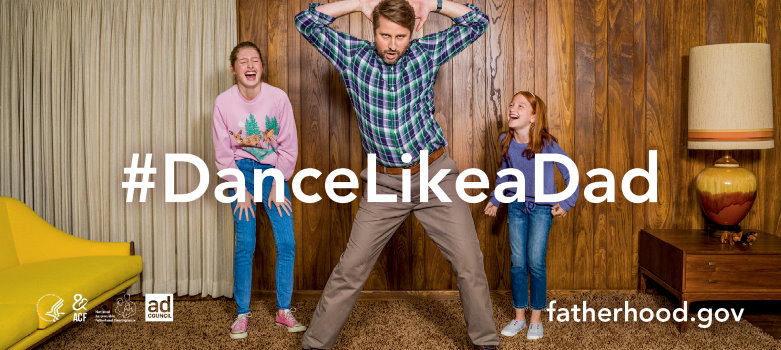 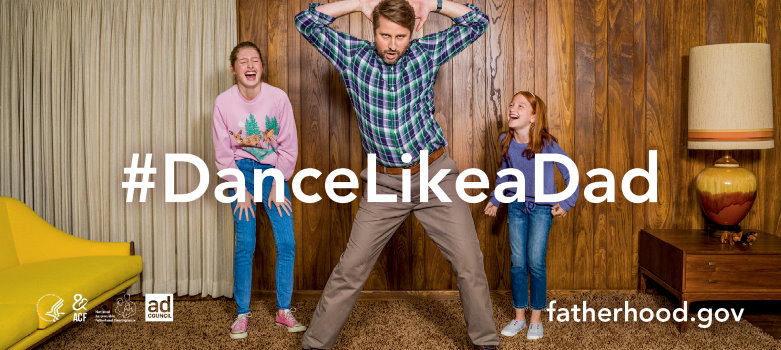 Fathers play an important role in the lives of kidsFree online interactive learning available 24/7Takes fathers (or father figures) through 15 educational topics that take only 15 minutes or less to completeResearch shows better engaged fathers means healthier kids and momsVisit: https://rcph.fatherhood.org or call 641-464-0691 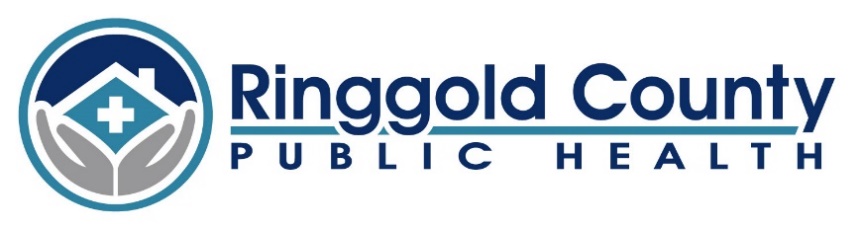 